Dobre praktyki w zakresie polityk publicznych wspierających osoby z niepełnosprawnościami na rynku pracyCzęść 2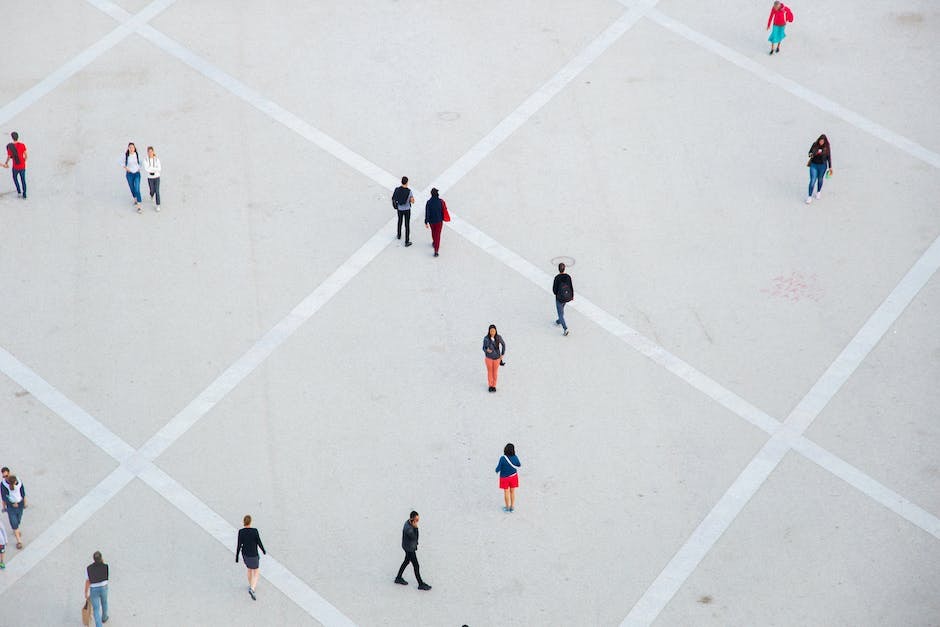 Marcin KocórWprowadzenieW Unii Europejskiej mieszka około 87 milionów osób z niepełnosprawnościami, które napotykają na wiele barier, w tym ograniczony dostęp do edukacji i szkolenia, wsparcia kariery oraz odpowiednich miejsc pracy. W 2021 r. różnica w zatrudnieniu między osobami z niepełnosprawnościami a osobami bez niepełnosprawności wynosiła 23 punkty procentowe, a udział osób z niepełnosprawnościami w szkolnictwie wyższym jest wciąż niski.Unia Europejska wzmocniła swoje działania na rzecz inkluzji edukacyjnej i dostępu do rynku pracy dla osób z niepełnosprawnościami. W ramach Europejskiej Strategii na rzecz Praw Osób Niepełnosprawnych 2021-2030, określono priorytetowe obszary działań, które obejmują między innymi zwiększenie dostępu do miejsc pracy i projektowanie przestrzeni pracy uwzględniających potrzeby osób z niepełnosprawnościami.W ubiegłym roku Cedefop, wspólnie z partnerami CareersNet zebrał przykłady polityk i praktyk z całej UE, które wspierają prawa i możliwości osób z niepełnosprawnościami. Inicjatywy te obejmują między innymi wsparcie w zakresie oceny umiejętności, rozwoju kariery, adaptacji miejsc pracy, a także zatrudnienia wspieranego. Dążą one do umożliwienia osobom z niepełnosprawnościami uczestnictwa w szkoleniach i na otwartym rynku pracy. Warto pokazać przykładowe dobre praktyki, które w całości lub ich elementy mogą zostać z powodzeniem wykorzystane w projektowanych działaniach.Wsparcie wysokiej jakościW tworzeniu systemów doradztwa zawodowego istotna jest współpraca kluczowych graczy oraz koordynacja polityk i usług. Kluczowe jest zaangażowanie samych osób z niepełnosprawnościami oraz reprezentujących ich organizacji w projektowaniu usług, polityk i praktyk, które ich dotyczą, ponieważ najlepiej znają oni swoje potrzeby. Można opracować specjalne profile zawodowe, takie jak koordynator ds. niepełnosprawności, aby wesprzeć procesy rekrutacji osób z niepełnosprawnościami. Pracodawcy, dostawcy edukacji i szkoleń oraz praktycy zawodowi potrzebują ciągłego rozwoju kompetencji, by pracować nad integracją i koordynacją świadczonych usług oraz rozwoju systemów doradztwa zawodowego i kształcenia ustawicznego. Na poziomie klienta usługi powinny być łatwo dostępne i efektywne, na przykład poprzez punkty obsługi typu wszystko w jednym miejscu.Agefiph, FrancjaProjekt Agefiph koncentruje się na wspieraniu zatrudnienia osób z niepełnosprawnościami. Oferuje szeroki zakres rozwiązań mających na celu umożliwienie takim osobom włączenia się do życia zawodowego. W ramach Agefiph oferowane są różnorodne usługi i pomoc finansowa, które mają na celu ułatwienie osobom z niepełnosprawnościami włączenie się do rynku pracy i utrzymanie zatrudnienia.Agefiph współpracuje także z pracodawcami, oferując im wsparcie w tworzeniu polityki zatrudniania osób z niepełnosprawnościami, a także z doradcami zawodowymi, zapewniając im z kolei wsparcie finansowe i usługi ułatwiające zatrudnianie i utrzymanie w pracy osób z niepełnosprawnościami.Organizacja ta wspiera również aktywnie sektor edukacji, oferując usługi i pomoc finansową, które ułatwiają dostęp osób z niepełnosprawnościami do edukacji i zabezpieczają ich ścieżki kariery. Agefiph jest obecna w 14 regionach, by być bliżej potrzebujących. Dodatkowo, Agefiph udostępnia centrum zasobów zawierające dokumenty referencyjne, przewodniki, narzędzia, badania i statystyki oraz ponad 500 świadectw od firm i osób niepełnosprawnych.https://www.agefiph.frUkierunkowane szkolenia wzmacniające pozycję kluczowych podmiotówW obliczu rosnącej niepewności na rynku pracy praktycy zawodowi potrzebują zaawansowanych narzędzi i ciągłych szkoleń, które umożliwią im szybkie reagowanie na zmieniające się wymagania. Osoby pracujące z osobami z niepełnosprawnościami muszą być świadome lokalnego: zapotrzebowania na umiejętności, barier na rynku pracy, krajobrazu usług, firm zatrudniających osoby z niepełnosprawnościami, znaczenia rozwijania umiejętności zawodowych przez całe życie. W zależności od potrzeb klienta, od specjalistów zawodowych mogą być wymagane umiejętności komunikacyjne, takie jak umiejętności językowe (w tym język migowy).Ik ben Harrie, HolandiaProjekt "Ik ben Harrie" skupia się na szkoleniu dobrych „kolegów-pracowników”, którzy wspierają na miejscu pracy osoby ze szczególnymi potrzebami. Harrie to akronim od holenderskich słów oznaczających pomocny, czujny, realistyczny, spokojny, instruktażowy i uczciwy. Szkolenie "Harrie Helpt" jest dwudniowe i przygotowuje uczestników do roli Harrie, czyli idealnego kolegi osoby z ograniczeniami w pracy. Szkolenie obejmuje tematy takie jak kompetencje Harrie, praktyczne narzędzia wsparcia na miejscu pracy, zrozumienie grupy docelowej osób z ograniczeniami, interwizje, praktyczne przykłady i techniki rozmowy.Celem szkolenia "Harrie Helpt" jest wsparcie pracodawców w skutecznym i trwałym zatrudnianiu osób w niekorzystnej pozycji na rynku pracy. Szkolenie to jest dostępne dla każdego, kto pracuje lub zamierza pracować z tą grupą docelową, bez względu na wcześniejszą wiedzę czy poziom wykształcenia.Projekt oferuje również wariant "Harrie Helpt Incompany", który jest dostosowany do potrzeb konkretnych organizacji, a także specjalne szkolenie "Expeditie Harrie" o krótszym czasie trwania, mające na celu stworzenie wsparcia dla zatrudnienia osób z ograniczeniami w pracy w zespołach i działach. Dodatkowo, istnieje wersja programu "Harrie Helpt Statushouders" skierowana do wspierania pracowników z innym kręgów kulturowych lub barierami językowymi.https://www.ikbenharrie.nlUniwersalny dostęp i systemy dualneW wielu krajach europejskich podejmowane są działania mające na celu rozwój wszechstronnych systemów doradztwa zawodowego dla kształcenia ustawicznego. Systemy zapewniające powszechny dostęp dla wszystkich mogą skorzystać ze zmian systemowych, aby zbudować trwałe doradztwo niezależne od zmian rządowych czy doraźnych rozwiązań. Systemy dualne, oferujące ukierunkowane doradztwo zawodowe dla osób z niepełnosprawnościami przy równoczesnym wsparciu ich równego dostępu do otwartego rynku pracy i głównych usług doradztwa, mogą najlepiej odpowiadać na różnorodne potrzeby takich osób.Uniwersalna strategia włączenia, SzwecjaInicjatywa Arbetsförmedlingen w Szwecji oferuje wsparcie osobom z niepełnosprawnościami, diagnozami, chorobami lub innymi trudnościami w zakresie zatrudnienia. Osoby uprawnione do wsparcia mogą doświadczać różnorodnych problemów, takich jak trudności poznawcze, językowe, problemy zdrowotne, ograniczenia ruchowe, problemy ze wzrokiem, słuchem, a także zaburzenia spowodowane nadużywaniem substancji.Arbetsförmedlingen oferuje różne formy wsparcia, w tym pomoc w poszukiwaniu pracy, adaptację miejsca pracy, rehabilitację zawodową, wsparcie w szukaniu pracy, w tym pomoc w pisaniu aplikacji, wsparcie szkoleniowe oraz tłumacza języka migowego podczas uczestnictwa w działaniach organizacji. Ponadto, oferowane jest wsparcie bezpośrednio w miejscu pracy, w tym dostosowanie obowiązków i tempa pracy oraz wsparcie finansowe na potrzebne środki pomocnicze.Aby otrzymać wsparcie, osoby zainteresowane muszą zarejestrować się jako poszukujący pracy i poinformować o swoich trudnościach. Organizacja ta udostępnia również dodatkowe informacje oraz materiały edukacyjne dla osób z niepełnosprawnościami i ich rodzin. Arbetsförmedlingen jest również udziela informacji w zakresie wsparcia, pomocy w rejestracji na stronie internetowej, wyjaśniania wątpliwości przed spotkaniami oraz doradztwa w zakresie zakończenia zatrudnienia z wsparciem.https://arbetsformedlingen.se/other-languages/english-engelska/additional-support/disability